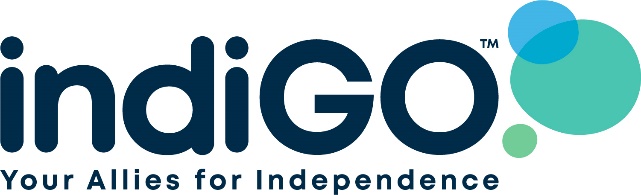 Donation for indiGOindiGO welcomes your support in fulfilling its mission of empowering people with disabilities. Your contribution is tax deductible. indiGO is a non-profit agency with 501(c)3 status. Enclosed is my donation of $______________ Name____________________________________________________ Organization/Company_____________________________________________City_________________________________ State__________________ Zip___________   Phone_________________________ Comment:________________________________________________________________________________________________________________________________________________________________________________________________________________________________________________________________________________________________________________________________________________________________________________________________Mail to: indiGO2911 Tower Ave., Suite 9 Superior, WI 54880 ATTN: Accountant